Министерство культуры Российской ФедерацииФедеральное государственное бюджетное образовательное учреждениевысшего образования«Северо-Кавказский государственный институт искусств»Колледж культуры и искусствРабочая программаэлективного курса «Россия – моя история»Специальность54.02.01 Дизайн (по отраслям)Квалификация выпускника – ДизайнерФорма обучения – очнаяНальчик, 2022Рабочая программа элективного курса «Россия – моя история» по специальности 54.02.01 Дизайн (по отраслям)Квалификация выпускника – ДизайнерОрганизация-разработчик: Федеральное государственное бюджетное образовательное учреждение высшего образования «Северо-Кавказский государственный институт искусств» Колледж культуры и искусств Разработчик: преподаватель ККИ СКГИИ           Кулова М.Л.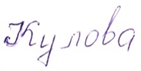 Эксперт: преподаватель ККИ СКГИИ             Гегиева Л.Х.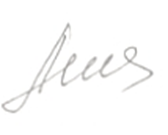 Рабочая программа элективного курса «Россия – моя история»рекомендована на заседании ПЦК  «ООД»Протокол № ______1______от_ «29» августа 2022 г. Председатель ПЦК                         Прокудина Н.П.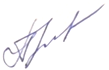 СОДЕРЖАНИЕ1.	ОБЩАЯ ХАРАКТЕРИСТИКА ЭЛЕКТИВНОГО КУРСА---------42.	СТРУКТУРА И СОДЕРЖАНИЕ ЭЛЕКТИВНОГО КУРСА -----8 3.	УСЛОВИЯ РЕАЛИЗАЦИИ ЭЛЕКТИВНОГО КУРСА -----------14 4.	КОНТРОЛЬ И ОЦЕНКА РЕЗУЛЬТАТОВ ОСВОЕНИЯ               ЭЛЕКТИВНОГО КУРСА-----------------------------------------------17ОБЩАЯ ХАРАКТЕРИСТИКА РАБОЧЕЙ ПРОГРАММЫ элективного курса «Россия – моя история» 1.1 Место элективного курса в структуре основной образовательной программы Элективный курс в рамках реализации общеобразовательного блока «Россия – моя история» является частью основной образовательной программы в соответствиис ФГОС СПО по специальности 54.02.01 Дизайн (по отраслям)Квалификация выпускника – ДизайнерУровень образования – среднее общее образование. Особое значение дисциплина имеет при формировании и развитии ОК 01, ОК 02, ОК 03, ОК 04, ОК 05, ОК 06, ОК 10. 1.2. Цель и планируемые результаты освоения элективного курса          Целью элективного курса  является формирование представлений об истории России, как истории Отечества, ее основных вехах истории, воспитание базовых национальных ценностей, уважения к истории, культуре, традициям. Дисциплина имеет также историко-просвещенческую направленность, формируя у молодёжи способность и готовность к защите исторической правды и сохранению исторической памяти, противодействию фальсификации исторических фактов. Актуальность элективного курса  «Россия – моя история» заключается в его практической направленности на реализацию единства интересов личности, общества и государства в деле воспитания гражданина России. Дисциплина способствует формированию патриотизма, гражданственности как важнейших направлений воспитания школьников. В рамках программы элективного курса  обучающимися осваиваются следующие умения и знания: 2. СТРУКТУРА И СОДЕРЖАНИЕ ЭЛЕКТИВНОГО КУРСА2.1. Объем элективного курса и виды учебной работы2.2. Тематический план и содержание элективного курса  3. УСЛОВИЯ РЕАЛИЗАЦИИ ЭЛЕКТИВНОГО КУРСА  3.1. Для реализации программы элективного курса  должны быть предусмотрены следующие специальные помещения: Кабинет «Социально-гуманитарных дисциплин»,  оснащенный оборудованием:  учебная доска; рабочие места по количеству обучающихся; наглядные пособия; рабочее место преподавателя; техническими средствами обучения: персональный компьютер с лицензионным программным обеспечением; мультимедийный проектор; мультимедийный экран; 3.2. Информационное обеспечение реализации программы Для реализации программы библиотечный фонд образовательной организации должен иметь печатные и/или электронные образовательные и информационные ресурсы для использования в образовательном процессе. При формировании библиотечного фонда образовательной организацией выбирается не менее одного издания из перечисленных ниже печатных изданий и (или) электронных изданий в качестве основного, при этом список может быть дополнен новыми изданиями. 3.2.1. Основные печатные издания 1.	Артемов, В. В. История (для всех специальностей СПО) : учебник для студентов учреждений сред. проф. образования / В.В. Артемов, Ю.Н. Лубченков. - 3-е изд., стер. – Москва : Академия, 2020. – 256 с. 2.	Зуев, М. Н. История России ХХ – начала ХХI века : учебник и практикум для среднего профессионального образования / М. Н. Зуев, С. Я. Лавренов. — Москва : Издательство Юрайт, 2022. — 299 с. 3.	История России XX – начала XXI века : учебник для среднего профессионального образования / Д. О. Чураков [и др.] ; под редакцией Д. О. Чуракова, С. А. Саркисяна. — 3-е изд., перераб. и доп. – Москва : Издательство Юрайт, 2020. – 311 с. 4.	История России с древнейших времен до наших дней : учебное пособие / А. Х. Даудов, А. Ю. Дворниченко, Ю. В. Кривошеев [и др.] ; под. ред. А. Х. Даудов. - СПб : Издво С.-Петерб. ун-та, 2019. - 368 с. 3.2.2. Основные электронные издания 1.	Зуев, М. Н. История России ХХ - начала ХХI века : учебник и практикум для среднего профессионального образования / М. Н. Зуев, С. Я. Лавренов. — Москва : Издательство Юрайт, 2022. — 299 с. — (Профессиональное образование). — ISBN 978-5534-01245-3. — Текст : электронный // Образовательная платформа Юрайт [сайт]. — URL: https://urait.ru/bcode/491562 (дата обращения: 10.02.2022). 2.История России XX - начала XXI века : учебник для среднего профессионального образования / Д. О. Чураков [и др.] ; под редакцией Д. О. Чуракова, С. А. Саркисяна. — 3-е изд., перераб. и доп. — Москва : Издательство Юрайт, 2020. — 311 с. — (Профессиональное образование). — ISBN 978-5-534-13853-5. — Текст : электронный // Образовательная платформа Юрайт [сайт]. — URL: https://urait.ru/bcode/467055 3.Сафонов, А. А. История (конец XX — начало XXI века) : учебное пособие для среднего профессионального образования / А. А. Сафонов, М. А. Сафонова. — Москва : Издательство Юрайт, 2022. –— 245 с. – (Профессиональное образование). — ISBN 978-5534-12892-5. — Текст : электронный // Образовательная платформа Юрайт [сайт]. — URL: https://urait.ru/bcode/496927 (дата обращения: 10.02.2022). 4.История России с древнейших времен до наших дней : учебное пособие / А. Х. Даудов, А. Ю. Дворниченко, Ю. В. Кривошеев [и др.] ; под. ред. А. Х. Даудов. - СПб : Издво С.-Петерб. ун-та, 2019. - 368 с. - ISBN 978-5-288-05973-5. - Текст : электронный. - URL: https://znanium.com/catalog/product/1081437 (дата обращения: 12.09.2022). – Режим доступа: по подписке. 3.2.3. Дополнительные источники  1.	Волошина, В.Ю. История России. 1917-1993 годы: учебное пособие для среднего профессионального образования / В.Ю. Волошина, А.Г. Быкова. – 2-е изд., перераб. и доп. – Москва: Издательство Юрайт, 2020. – 242 с. – (Профессиональное образование). – ISBN 978-5-534-05792-8. – Текст: непосредственный. 2.	История России. XX – начало XXI века: учебник для среднего профессионального образования / Л.И. Семенникова [и др.]; под редакцией Л.И. Семенниковой. – 7-е изд., испр. и доп. – Москва: Юрайт, 2020. – 328 с. - (Профессиональное образование). – ISBN 978-5-534-09384. – Текст: непосредственный.  3.	История: учебное пособие / П.С. Самыгин, С.И. Самыгин, В.Н. Шевелев, Е.В. Шевелева. – Москва: ИНФРА-М, 2020. – 528 с. – (Среднее профессиональное образование). – ISBN 978-5-16-102693-9. – Текст: непосредственный. 4.	Касьянов, В.В. История России: учебное пособие для среднего профессионального образования / В.В. Касьянов. – 2-е изд., перераб. и доп. – Москва: Издательство Юрайт, 2020. – 255 с. – (Профессиональное образование). – ISBN 978-5-53409549-4. – Текст: непосредственный. 5.	Кириллов, В.В. История России: учебник для среднего профессионального образования / В.В. Кириллов, М.А. Бравина. – 4-е изд., перераб. и доп. – Москва: Издательство Юрайт, 2021. – 565 с. – (Профессиональное образование). – ISBN 978-5-53408560-0. – Текст: непосредственный. 6.	Князев, Е.А. История России XX век: учебник для среднего профессионального образования / Е.А. Князев. – Москва: Юрайт, 2021. – 234 с. – (Профессиональное образование). –ISBN 978-5-534-13336-3. – Текст: непосредственный. 7.	Крамаренко, Р.А. История России: учебное пособие для среднего профессионального образования / Р.А. Крамаренко. – 2-е изд., испр. и доп. – Москва: Издательство Юрайт, 2020. – 197 с. – (Профессиональное образование). – ISBN 978-5-53409199-1. – Текст: непосредственный. 8.	Мокроусова, Л.Г. История России: учебное пособие для среднего профессионального образования / Л.Г. Мокроусова, А. Н. Павлова. – Москва: Издательство Юрайт, 2020. – 128 с. – (Профессиональное образование). – ISBN 978-5-534-08376-7. – Текст: непосредственный. 9.	Некрасова, М.Б. История России: учебник и практикум для среднего профессионального образования / М.Б. Некрасова. – 5-е изд., перераб. и доп. – Москва: Юрайт, 2020. – 363 с. – (Профессиональное образование). – ISBN 978-5-534-05027-1. – Текст: непосредственный. 10.	Прядеин, В.С. История России в схемах, таблицах, терминах и тестах: учебное пособие для среднего профессионального образования / В.С. Прядеин; под научнойредакцией В.М. Кириллова. – Москва: Издательство Юрайт, 2020. – 198 с. – (Профессиональное образование). – ISBN 978-5-534-05440-8. – Текст: непосредственный. Санин, Г.А. Крым. Страницы истории: пособие для учителей общеобразовательных организаций / Г.А. Санин. – Москва: Просвещение, 2015. – 80 с. – ISBN 978-5- 09-034351-0. – Текст: непосредственный.  11.	Степанова, Л.Г. История России. Практикум: учебное пособие для среднего профессионального образования / Л.Г. Степанова. – Москва: Издательство Юрайт, 2021. – 231 с. – (Профессиональное образование). – ISBN 978-5-534-1074. КОНТРОЛЬ И ОЦЕНКА РЕЗУЛЬТАТОВ ОСВОЕНИЯЭЛЕКТИВНОГО КУРСА Перечень умений, осваиваемых в рамках элективного курсаКоды  ОК, ПК Умения Знания ОК 01, ОК 02,  ОК 03,  ОК 04,  ОК 05,  ОК 06,  ОК 10  ПК … Должен уметь:  − отражать понимание России в мировых политических и социальноэкономических процессах XX - начала XXI века, знание достижений страны и ее народа; умение характеризовать историческое значение Российской революции, Гражданской войны, Новой экономической политики, индустриализации и коллективизации в СССР, решающую роль СССР в победе над нацизмом, значение советских научно-технологических успехов, освоения космоса; понимание причин и следствий распада СССР, возрождения Российской Федерации как мировой державы, воссоединения Крыма с Россией, специальной военной операции на Украине и других важнейших событий XX – начала XXI века; особенности развития культуры народов СССР (России);  − анализировать текстовые, визуальные источники историческойинформации, в том числе исторические карты/схемы, по истории России и зарубежных стран XX – начала XXI века; сопоставлять информацию, представленную в различных источниках; формализовать историческую информацию в виде таблиц, схем, графиков, диаграмм; − защищать историческую правду, не допускать умаления подвига народа при защите Отечества, готовность давать отпор фальсификациям российской истории; − составлять описание (реконструкцию) в устной и письменной форме исторических событий, явлений, процессов истории родного края, истории России и всемирной истории XX - начала XXI века и их участников, образа жизни людей и его изменения в Новейшую эпоху; формулировать и обосновывать собственную точку зрения (версию, оценку) с опорой на фактический материал, в том числе используя источники разных типов; − выявлять существенные черты исторических событий, явлений, процессов; систематизировать историческую информацию в соответствии с заданными критериями; сравнивать изученные исторические события, явления, процессы; − осуществлять с соблюдением правил информационной безопасности поиск исторической информации по истории России и зарубежных стран XX – начала XXI века в справочной литературе, сети Интернет, СМИ для решения познавательных задач; оценивать полноту и достоверность информации с точки зрения ее соответствия исторической действительности; – характеризовать места, участников, результаты важнейших исторических событий в истории Российского государства;− соотносить   год    с    веком, устанавливать    последовательность и длительность исторических событий; − давать оценку историческим событиям и обосновывать свою точку зрения с помощью исторических фактов и собственных аргументов; − применять исторические знания в учебной и внеучебной деятельности, в современном поликультурном, полиэтничном и многоконфессиональном обществе; − демонстрировать патриотизм, гражданственность, уважение к своему Отечеству — многонациональному Российскому государству, в соответствии с идеями взаимопонимания, согласия и мира между людьми и народами, в духе демократических ценностей современного обществаДолжен знать: − 	основные периоды истории Российского государства, ключевые социально-экономические процессы, а также даты важнейших событий отечественной истории; − имена героев Первой мировой, Гражданской, Великой Отечественной войн, исторических личностей, внесших значительный вклад в социально-экономическое, политическое и культурное развитие России в XX – начале XXI века; − ключевые события, основные даты и этапы истории России и мира в XX – начале XXI века; выдающихся деятелей отечественной и всемирной истории; важнейших достижений культуры, ценностных ориентиров; − основные этапы эволюции внешней политики России, роль и место России в общемировом пространстве; − основные тенденции и явления в культуре; роль науки, культуры и религии в сохранении и укреплении национальных и государственных традиций; − Россия накануне Первой мировой войны. Ход военных действий. Власть, общество, экономика, культура. Предпосылки революции; − Февральская революция 1917 года. Двоевластие. Октябрьская революция. Первые преобразования большевиков. Гражданская война и интервенция. Политика «военного коммунизма». Общество, культура в годы революций и Гражданской войны; − Нэп. Образование СССР. СССР в годы нэпа. «Великий перелом». Индустриализация, коллективизация, культурная революция. Первые Пятилетки. Политический строй и репрессии. Внешняя 	политика 	СССР. Укрепление Обороноспособности; − Великая Отечественная война 1941-1945 годы: причины, силы сторон, основные операции. Государство и общество в годы войны, массовый героизм советского народа, единство фронта и тыла, человек на войне. Нацистский оккупационный режим, зверства захватчиков. Освободительная миссия Красной Армии. Победа над Японией. Решающий вклад СССР в Великую Победу. Защита памяти о Великой Победе; − СССР в 1945-1991 годы. Экономические развитие и реформы. Политическая система «развитого социализма». Развитие науки, образования, культуры. «Холодная война» и внешняя политика. СССР и мировая социалистическая система. Причины распада Советского Союза; − 	Российская 	Федерация 	в 1992-2022 годы. Становление новой России. Возрождение Российской Федерации как великой державы в XXI веке. Экономическая исоциальная модернизация. Культурное пространство и повседневная жизнь. Укрепление обороноспособности. Воссоединение 	с 	Крымом 	и Севастополем. Специальная военная операция. Место России в современном мире.Вид учебной работыОбъем часовМаксимальная учебная нагрузка (всего)32Обязательная аудиторная учебная нагрузка (всего)32в том числе:лабораторные занятия-практические занятия-контрольные работы2Самостоятельная работа обучающегося (всего)Формы контроляКонтрольная работа- семестрЗачёт - семестр11Наименование разделов и тем Примерное содержание учебного материала и формы организации деятельности обучающихся Объем, акад. ч. / в том числе в форме практической подготовки, акад. ч Коды компетенций и личностных результатов, формированию которых способствует элемент программы 1 2 3 4 Тема 1. Россия – великая наша держава Содержание учебного материала  2 ОК 01, ОК 02, ОК 03, ОК 04, ОК 05, ОК 06, ОК 10 ПК … Тема 1. Россия – великая наша держава Гимн России. Становление духовных основ России. Место и роль России в мировом сообществе. Содружество народов России и единство российской цивилизации. Пространство России и его геополитическое, экономическое и культурное значение. Российские инновации и устремленность в будущее. 2 ОК 01, ОК 02, ОК 03, ОК 04, ОК 05, ОК 06, ОК 10 ПК … Тема 2. Александр Невский как спаситель Руси Содержание учебного материала  2 ОК 01, ОК 02, ОК 03, ОК 05, ОК 06, ОК 10 ПК … Тема 2. Александр Невский как спаситель Руси Выбор союзников Даниилом Галицким. Александр Ярославович. Невская битва и Ледовое побоище. Столкновение двух христианских течений: православие и католичество. Любечский съезд.  Русь и Орда. Отношение Александра с Ордой.  2 ОК 01, ОК 02, ОК 03, ОК 05, ОК 06, ОК 10 ПК … Тема 3. Смута и её преодоление Содержание учебного материала 2 ОК 01, ОК 02, ОК 03, ОК 05, ОК 06, ОК 10 ПК … Тема 3. Смута и её преодоление Династический кризис и причины Смутного времени. Избрание государей посредством народного голосования. Столкновение с иностранными захватчиками и зарождение гражданско-патриотической идентичности в ходе 1-2 народного ополчений. 2 ОК 01, ОК 02, ОК 03, ОК 05, ОК 06, ОК 10 ПК … Тема 4. Волим под царя восточного, православного Содержание учебного материала  Взаимоотношения России и Польши. Вопросы национальной и культурной идентичности приграничных княжеств западной и южной Руси (Запорожское казачество). Борьба за свободу под руководством Богдана Хмельницкого. Земский собор 1653 г. и Переяславская Рада 1654 г.2 ОК 01, ОК 02, ОК 03, ОК 04, ОК 05, ОК 06, ОК 10 ПК … Тема 5. Пётр Великий. Строитель великой империи Взаимодействие Петра I с европейскими державами (северная война, прутские походы). Формирование нового курса развития России: западноориентированный подход. Россия – империя. Социальные, экономические и политические изменения в стране. Строительство великой империи: цена и результаты. 2 ОК 01, ОК 02, ОК 03, ОК 04, ОК 05, ОК 06, ОК 10 ПК … Тема 6. Отторженная возвратих  Содержание учебного материала  2 ОК 01, ОК 02, ОК 03, ОК 04, ОК 05, ОК 06, ОК 10 ПК … Тема 6. Отторженная возвратих  Просвещённый абсолютизм в России. Положение Российской империи в мировом порядке: русско-турецкие войны (присоединение Крыма), разделы Речи Посполитой. Расцвет культуры Российской империи и её значение в мире. Строительство городов в Северном Причерноморье.  2 ОК 01, ОК 02, ОК 03, ОК 04, ОК 05, ОК 06, ОК 10 ПК … Тема 7. Крымская война – «Пиррова победа Европы» Содержание учебного материала  2 ОК 01, ОК 02, ОК 03, ОК 04, ОК 05, ОК 06, ОК 10 ПК … Тема 7. Крымская война – «Пиррова победа Европы» «Восточный вопрос». Положение держав в восточной Европе. Курс императора Николая I. Расстановка сил перед Крымской войной. Ход военных действий. Оборона Севастополя. Итоги Крымской войны. 2 ОК 01, ОК 02, ОК 03, ОК 04, ОК 05, ОК 06, ОК 10 ПК … Тема 	8. Гибель империи Содержание учебного материала  2 ОК 01, ОК 02, ОК 03, ОК 04, ОК 05, ОК 06, ОК 10 ПК … Тема 	8. Гибель империи Первая русская революция 1905-1907 гг. Первая мировая война и её значение для российской истории: причины, предпосылки, ход военных действий (Брусиловский прорыв), расстановка сил. Февральская революция и Брестский мир. Октябрь 1917 г. как реакция на происходящие события: причины и ход Октябрьской революции. Гражданская война. 2 ОК 01, ОК 02, ОК 03, ОК 04, ОК 05, ОК 06, ОК 10 ПК … Тема 	9. От Великих потрясений 	к Великой победе Содержание учебного материала  Новая экономическая политика. Антирелигиозная компания. Коллективизация и ее последствия. Индустриализация. Патриотический поворот в идеологии советской власти и его выражение в Великой Отечественной Войне.2 ОК 01, ОК 02, ОК 03, ОК 04, ОК 05, ОК 06, ОК 10 ПК … Тема 10. Вставай, страна огромная Содержание учебного материала  2 ОК 01, ОК 02, ОК 03, ОК 04, ОК 05, ОК 06, ОК 10 ПК … Тема 10. Вставай, страна огромная ОК 01, ОК 02, ОК 03, ОК 04, ОК 05, ОК 06, ОК 10 ПК … Тема 10. Вставай, страна огромная Причины и предпосылки Второй мировой войны. Основные этапы и события Великой Отечественной войны. Патриотический подъем народа в годы Отечественной Войны. Фронт и тыл. Защитники Родины и пособники нацистов. Великая Отечественная война в исторической памяти нашего народа. 2 ОК 01, ОК 02, ОК 03, ОК 04, ОК 05, ОК 06, ОК 10 ПК … Содержание учебного материала  2 Тема 11. В буднях великих строек Геополитические результаты Великой Отечественной. Экономика и общество СССР после Победы. Пути восстановления экономики – процессы и дискуссии. Экономическая модель послевоенного СССР, идеи социалистической автаркии. Продолжение и последующее сворачивание патриотического курса в идеологии. Атомный проект и создание советского ВПК. План преобразования природы. 2 ОК 01, ОК 02, ОК 03, ОК 04, ОК 05, ОК 06, ОК 10 ПК … Тема 12. От перестройки к кризису, от кризиса к возрождению Содержание учебного материала  2 ОК 01, ОК 02, ОК 03, ОК 04, ОК 05, ОК 06, ОК 10 ПК … Тема 12. От перестройки к кризису, от кризиса к возрождению Идеология и действующие лица «перестройки». Россия и страны СНГ в 1990-е годы. Кризис экономики – цена реформ. Безработица и криминализация общества. Пропаганда деструктивных идеологий среди молодёжи. Олигархизация. Конфликты на Северном Кавказе. Положение национальных меньшинств в новообразованном государстве. 2 ОК 01, ОК 02, ОК 03, ОК 04, ОК 05, ОК 06, ОК 10 ПК … Тема 13. Россия. ХХI век Содержание учебного материала 2 ОК 01, ОК 02, ОК 03, ОК 04, ОК 05, ОК 06, ОК 10 ПК … Тема 13. Россия. ХХI век Запрос на национальное возрождение в обществе. Укрепление патриотических настроений. Владимир Путин. Деолигархизация и укрепление вертикали власти. Курс на суверенную внешнюю политику: от Мюнхенской речи до операции в Сирии. Экономическое возрождение: энергетика, сельское хозяйство, национальные проекты. Возвращение ценностей в конституцию. Спецоперация по защите Донбасса. 2 ОК 01, ОК 02, ОК 03, ОК 04, ОК 05, ОК 06, ОК 10 ПК … Тема 14. История антироссийской пропаганды Содержание учебного материала  2 ОК 01, ОК 02, ОК 03, ОК 04, ОК 05, ОК 06, ОК 10 ПК … Тема 14. История антироссийской пропаганды Ливонская война – истоки русофобской мифологии. «Завещание Петра великого» - антироссийская фальшивка. Пропаганда Наполеона Бонапарта. Либеральная и революционная антироссийская пропаганда в Европе в XIX столетии и роль в ней российской революционной эмиграции. Образ большевистской угрозы в подготовке гитлеровской агрессии. Антисоветская пропаганда эпохи Холодной войны. Мифологемы и центры распространения современной русофобии. 2 ОК 01, ОК 02, ОК 03, ОК 04, ОК 05, ОК 06, ОК 10 ПК … Тема 	15. 	Слава русского оружия Содержание учебного материала  2 ОК 01, ОК 02, ОК 03, ОК 04, ОК 05, ОК 06, ОК 10 ПК … Тема 	15. 	Слава русского оружия Ранние этапы истории российского оружейного дела: государев пушечный двор, тульские оружейники. Значение военнопромышленного комплекса в истории экономической модернизации Российской Империи: Путиловский и Обуховский заводы, развитие 2 ОК 01, ОК 02, ОК 03, ОК 04, ОК 05, ОК 06, ОК 10 ПК … авиации. Сталинская индустриализация. Пятилетки. ВПК в эпоху Великой Отечественной Войны – всё для фронта, всё для победы. Космическая отрасль, авиация, ракетостроение, кораблестроения. Современный российский ВПК и его новейшие разработки. Тема 16. Россия в деле Содержание учебного материала  2 ОК 01, ОК 02, ОК 03, ОК 04, ОК 05, ОК 06, ОК 10 ПК … Тема 16. Россия в деле Высокие технологии. Энергетика. Сельское хозяйство. Освоение Арктики. Развитие сообщений – дороги и мосты. Космос. Перспективы импортозамещения и технологических рывков. 2 ОК 01, ОК 02, ОК 03, ОК 04, ОК 05, ОК 06, ОК 10 ПК … Всего: 32 Результаты обучения  Критерии оценкиМетоды оценки  Знать: − 	основные 	периоды 	истории Российского государства, ключевые социально-экономические процессы, а также даты важнейших событий отечественной истории; − имена героев Первой мировой, Гражданской, Великой Отечественной войн, исторических личностей, внесших значительный вклад в социально-экономическое, политическое и культурное развитие России в XX – начале XXI века; − ключевые события, основные даты и этапы истории России и мира в XX – начале XXI века; выдающихся деятелей отечественной и всемирной истории; важнейших достижений культуры, ценностных ориентиров; − основные этапы эволюции внешней политики России, роль и место России в общемировом пространстве; − основные тенденции и явления в культуре; роль науки, культуры и религии в сохранении и укреплении национальных и государственных традиций; − Россия накануне Первой мировой войны. Ход военных действий. Власть, общество, экономика, культура. Предпосылки революции; − Февральская революция 1917 года. Двоевластие. Октябрьская революция. Первые преобразования большевиков. Гражданская война и интервенция. Политика «военного коммунизма». Общество, культура в годы революций и Гражданской войны; − Нэп. Образование СССР. СССР в годы нэпа. «Великий перелом». Индустриализация, коллективизация, культурная революция. Первые Пятилетки. Политический строй ирепрессии. Внешняя политика СССР. Укрепление Обороноспособности; − Великая Отечественная война 1941-1945 годы: причины, силы сторон, основные операции. Государство и общество в годы войны, массовый героизм советского народа, единство фронта и тыла, человек на войне. Нацистский оккупационный режим, зверства захватчиков. Освободительная миссия Красной Армии. Победа над Японией. Решающий вклад СССР в Великую Победу. Защита памяти о Великой Победе; − СССР 	в 	1945-1991 	годы. Экономические развитие и реформы. Политическая система «развитого социализма». Развитие науки, образования, культуры. «Холодная война» и внешняя политика. СССР и мировая социалистическая система. Причины распада Советского Союза; − Российская 	Федерация 	в 1992-2022 годы. Становление новой России. Возрождение Российской Федерации как великой державы в XXI веке. Экономическая и социальная модернизация. Культурное пространство и повседневная жизнь. Укрепление обороноспособности. Воссоединение с Крымом и Севастополем. Специальная военная операция. Место России в современном мире.Демонстрация знания об основных тенденциях 	экономического, политического 	и 	культурного развития России.Демонстрация знания об основных источниках информации и ресурсов для решения задач и проблем в историческом контексте.Демонстрирование знания о приемах структурирования информации.Демонстрация знания о формате оформления результатов поиска информации.Демонстрирование 	знания о возможных 	траекториях личностного 	развития в соответствии с принятой системой ценностей.Демонстрация знания о психологии коллектива психологии личности. Сформированность знаний ороли науки, 	культуры и религии 	в сохранении и укреплении национальных и государственных традиций.Демонстрация знания о сущности гражданско-патриотической позиции.Демонстрация 	знания об общечеловеческих ценностях.Демонстрация знания о содержании и назначении важнейших правовых и законодательных актов государственного значения. Сформированность знаний 	о перспективных направлениях 	и основных проблемах развития РФ на современном этапеЭкспертное наблюдение 	и оценивание знаний 	на теоретических занятиях. Оценивание выполнения индивидуальных и 	групповых заданий.Уметь:  − отражать понимание России в мировых политических и социальноэкономических процессах XX - начала XXI века, знание достижений страны и ее народа; умение характеризовать историческое значение Российской революции, Гражданской войны, Новой экономической политики, индустриализации и коллективизации в СССР, решающую роль СССР в победе над нацизмом, значение советских научно-технологических успехов, освоения космоса; понимание причин и следствий распада СССР, возрождения Российской Федерации как мировой державы, воссоединения Крыма с Россией, специальной военной операции на Украине и других важнейших событий XX – начала XXI века; особенности развития культуры народов СССР (России);  − анализировать текстовые, визуальные источники исторической информации, в том числе исторические карты/схемы, по истории России и зарубежных стран XX – начала XXI века; сопоставлять информацию, представленную в различных источниках; формализовать историческую информацию в виде таблиц, схем, графиков, диаграмм; − защищать историческую правду, не допускать умаления подвига народа при защите Отечества, готовность давать отпор фальсификациям российской истории; −составлять описание (реконструкцию) в устной и письменной форме исторических событий, явлений, процессов истории родного края, истории России и всемирной истории XX - начала XXI века и их участников, образа жизни людей и его изменения в Новейшую эпоху; формулировать и обосновывать собственную точку зрения (версию, оценку) с опорой на фактический материал, в том числе используя источники разных типов; − выявлять существенные черты исторических событий, явлений, процессов; систематизировать историческую информацию в соответствии с заданными критериями; сравнивать изученные исторические события, явления, процессы; −осуществлять с соблюдением правил информационной безопасности поиск исторической информации по истории России и зарубежных стран XX – начала XXI века в справочной литературе, сетиИнтернет, СМИ для решения познавательных задач; оцениватьполноту и достоверность информации с точки зрения ее соответствия исторической действительности; – характеризовать места, участников, результаты важнейших исторических событий в истории Российского государства; − соотносить   год    с    веком, устанавливать    последовательность и длительность исторических событий; − давать оценку историческим событиям и обосновывать свою точку зрения с помощью исторических фактов и собственных аргументов; −применять исторические знания в учебной и вне учебной деятельности, в современном поликультурном, полиэтничном и многоконфессиональном обществе; −демонстрировать патриотизм, гражданственность, уважение к своему Отечеству — многонациональному Российскому государству, в соответствии с идеями взаимопонимания, согласия и мира между людьми и народами, в духе демократических ценностей современного общества.Демонстрация умения ориентироваться в современной экономической, политической и культурной ситуации в России и мире. Демонстрирование умения распознавать задачу и/или проблему в историческом контексте. Демонстрация умения анализировать задачу и/или проблему в историческом контексте и выделять ее составные части. Демонстрация умения оценивать результат и последствия исторических событий.Сформированность умений определять 	задачи поиска исторической информации. Демонстрация умения определять необходимые источники информации. Демонстрация умения структурировать получаемую информацию. Демонстрация умения выделять наиболее значимое в перечне информации. Демонстрация умения оценивать практическую значимость результатов поиска и умения оформлять результаты поиска. Сформированность умения выстраивать 	траекторию личностного 	развития в соответствии с принятой системой ценностей. Демонстрация умения организовывать и мотивировать коллектив для 	совместной деятельности. Демонстрация умения излагать свои мысли в контексте современной экономической, политической и культурной ситуации в России и мире. Демонстрирование умения осознавать личную ответственность за судьбу России. Демонстрация умения проявлять социальную активность 	и гражданскую зрелость. Демонстрирование умения применять средства информационных технологий для решения поставленных задач. Сформированность умения анализировать правовые 	и законодательные акты регионального значения.Подготовка выступлений с проблемно тематическими сообщениями (докладами, презентациями). 